Аннотация к рабочей  программепо алгебре и началам математического анализа.10 класс  (профильный уровень)   Рабочая программа по алгебре и началам анализа для учащихся 10 класса(профильный уровень)  разработана  на  основе:- федерального компонента государственного стандарта среднего (полного) общего образования по математике (профильный уровень),- примерной программы среднего (полного) общего образования по математике(профильный уровень),- авторской программы по алгебре и началам математического анализа 10-11 классов (профильный)  Ю.М.Колягина, М.В.Ткачевой. - М.: Просвещение, 2009г.Рабочая программа рассчитана на 4 часа в неделю, всего 136 часов и ориентирована на использование учебного комплекта:А л г еб р а и начала математического анализа. 10 класс: учебник дляобщеобразовательных учреждений: базовый и профильный уровни  /Ю.М.Колягин, М.В.Ткачева, Н.Е.Федорова, М.И.Шабунин ; под ред. А.Б.Жижченко. − 4-е изд.− М.: Просвещение, 2011.Изучение алгебры и начал анализа в 10 классе: книга для учителя /Н.Е.Федорова,  М.В.Ткачева. – М.: Просвещение, 2009.Д и д ак тические материалы по алгебре и началам анализа для 10 классаобщеобразовательных учреждений / [М.И.Шабунин, М.В.Ткачева, Н.Е.Федорова, Р.Г.Газарян/. – М.: Просвещение, 2011. Рабочая программа конкретизирует содержание предметных тем образовательного стандарта на профильном уровне; дает примерное распределение учебных часов по разделам курса и рекомендуемую последовательность изучения разделов математики с учетом межпредметных и внутрипредметных связей, логики учебного процесса, возрастных особенностей учащихся.Изучение алгебры и начал анализа  в 10 классе на профильном уровне направлено на достижение следующих целей: формирование представлений об идеях и методах математики; о математике как универсальном языке науки, средстве моделирования явлений и процессов;  овладение устным и письменным математическим языком, математическими знаниями и умениями, необходимыми для изучения школьных естественнонаучных дисциплин, для продолжения образования и освоения избранной специальности на современном уровне; развитие логического мышления, алгоритмической культуры, пространственного воображения, развитие математического мышления и интуиции, творческих способностей на уровне, необходимом для продолжения образования и для самостоятельной деятельности в области математики и ее приложений в будущей профессиональной деятельности; воспитание средствами математики культуры личности: знакомство с историей развития математики, эволюцией математических идей, понимание значимости математики для общественного прогресса. В ходе изучения курса математики  учащиеся должны овладеть следующими ключевыми компетенциями:  познавательная – (познавать окружающий мир с помощью наблюдения, измерения, опыта, моделирования; сравнивать, сопоставлять, классифицировать, ранжировать объекты по одному или нескольким предложенным основаниям, критериям; творчески решать учебные и практические задачи: уметь мотивированно отказываться от образца, искать оригинальные решения);информационно-коммуникативная – (умение вступать в речевое общение, участвовать в диалоге понимать точку зрения собеседника, признавать право на иное мнение; составление плана, тезисов, конспекта; приведение примеров, подбор аргументов, формулирование выводов; отражение в устной или письменной  форме результатов своей деятельности);рефлексивная – (самостоятельная организация учебной деятельности; владение навыками контроля и оценки своей деятельности, поиск и устранение причин возникших трудностей; оценивание своих учебных достижений; владение умениями совместной деятельности: согласование и координация деятельности с другими ее участниками).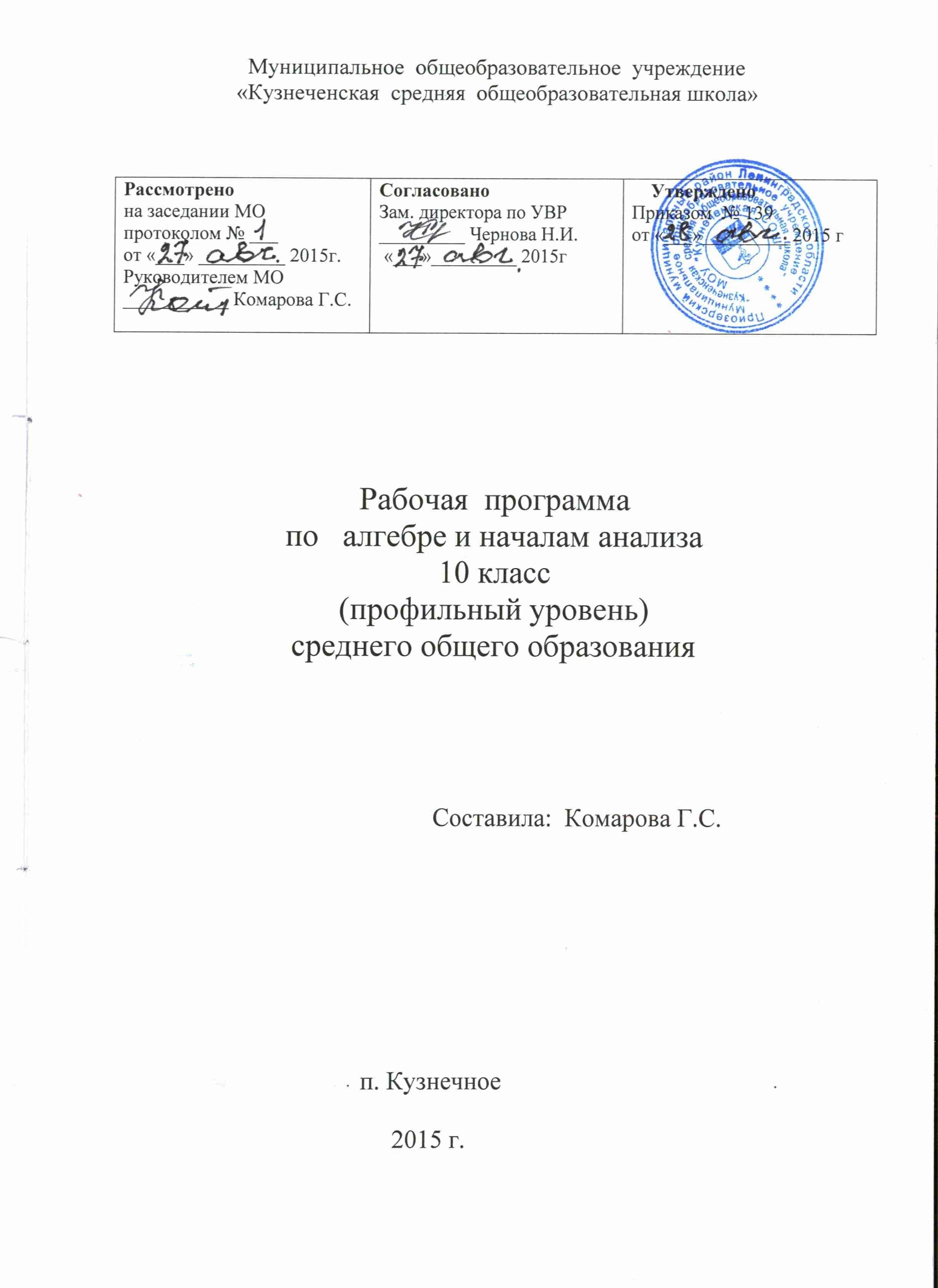 Пояснительная   записка Данная программа составлена для  профильных классов, в которых математика изучается на профильном уровне 6 часов в неделю (204 часа за год). В программе материал профильного уровня выделен курсивом.Математика в старшей школе складывается из двух содержательных компонентов: алгебра, включая элементы анализа, комбинаторики, статистики, вероятности, и геометрии.Рабочая программа по математике составлена на основе федерального компонента государственного стандарта общего образования, программы общеобразовательных учреждений по геометрии 10-11 классы (составитель Бурмистрова Татьяна Анатольевна) и программы по алгебре и началам анализа 10-11 классы (составители И.И. Зубарева и А.Г. Мордкович) (профильный уровень).Нормативные документы для составления рабочей программы:Федеральный компонент государственного образовательного стандарта, утвержденный приказом Минобразования РФ от 5.03. 2004 г. №1089.Примерные программы, созданные на основе федерального компонента государственного образовательного стандарта.Федеральный перечень учебников, утвержденный приказом от 7 декабря 2005 г. №302, рекомендованных (допущенных) к использованию в образовательном процессе в образовательных учреждениях, реализующих программы общего образования.Требования к оснащению образовательного процесса в соответствии с содержательным наполнением учебных предметов федерального компонента государственного образовательного стандарта.Место предмета в базисном учебном планеСогласно Федеральному базисному учебному плану для общеобразовательных учреждений Российской Федерации на изучение предмета «Математика» на профильном уровне отводится  408 учебных часов: 204 часа  в 10 классе и 204 часа в 11 классе  из расчета 6 часов в неделю (с учётом 34 учебных недель).  При этом предполагается построение курса в форме  последовательности тематических блоков с чередованием материала по алгебре, анализу, дискретной математике, геометрии.В 10-11 классах продолжаются и получают развитие содержательные линии: «Преобразование выражений», «Функции», «Уравнения и неравенства», «Элементы комбинаторики, теории вероятностей, статистики и логики», вводится линия «Начала математического анализа», «Стереометрия». В рамках указанных содержательных линий решаются следующие задачи:систематизация сведений о числах; формирование представлений о расширении числовых множеств от натуральных до комплексных, изучение новых видов числовых выражений и формул; совершенствование практических навыков и вычислительной культуры, расширение и совершенствование алгебраического аппарата, сформированного в основной школе, и его применение к решению математических и нематематических задач; расширение и систематизация общих сведений о функциях, пополнение класса изучаемых функций, иллюстрация широты применения функций для описания и изучения реальных зависимостей;развитие представлений о вероятностно-статистических закономерностях в окружающем мире, совершенствование интеллектуальных и речевых умений путем обогащения математического языка, развития логического мышления.совершенствование математического развития до уровня, позволяющего свободно применять изученные факты и методы при решении задач из различных разделов курса, а также использовать их в нестандартных ситуациях;формирование способности строить и исследовать простейшие математические модели при решении прикладных задач, задач из смежных дисциплин, углубление знаний об особенностях применения математических методов к исследованию процессов и явлений в природе и обществе.расширение системы сведений о свойствах плоских фигур, систематическое изучение свойств пространственных тел, развитие представлений о геометрических измерениях;ЦелиИзучение математики в старшей школе на профильном уровне направлено на достижение следующих целей: формирование представлений о математике как универсальном языке науки, средстве моделирования явлений и процессов, об идеях и методах математики;развитие логического мышления, пространственного воображения, алгоритмической культуры, критичности мышления на уровне, необходимом для обучения в высшей школе по соответствующей специальности, в будущей профессиональной деятельности;овладение математическими знаниями и умениями, необходимыми в повседневной жизни, для изучения школьных естественно-научных дисциплин на базовом уровне, для получения образования в областях, не требующих углубленной математической подготовки;воспитание средствами математики культуры личности: отношение к математике как к части общечеловеческой культуры; знакомство с историей развития математики, эволюцией математических идей, понимание значимости математики для общественного процесса.  Общеучебные умения, навыки и способы деятельностиВ ходе освоения содержания математического образования учащиеся овладевают разнообразными способами деятельности, приобретают и совершенствуют опыт:построения и исследования математических моделей для описания и решения прикладных задач, задач из смежных дисциплин; выполнения и самостоятельного составления алгоритмических предписаний и инструкций на математическом материале; выполнения расчетов практического характера; использования математических формул и самостоятельного составления формул на основе обобщения частных случаев и эксперимента;самостоятельной работы с источниками информации, обобщения и систематизации полученной информации, интегрирования ее в личный опыт;проведения доказательных рассуждений, логического обоснования выводов, различения доказанных и недоказанных утверждений, аргументированных и эмоционально убедительных суждений;самостоятельной и коллективной деятельности, включения своих результатов в результаты работы группы, соотнесение своего мнения с мнением других участников учебного коллектива и мнением авторитетных источников.		Система уроковУрок – лекция. Для решения обшей познавательной задачи предполагаются совместные усилия учителя и учеников. На таком уроке используются демонстрационный материал на компьютере, разработанный учителем или учениками, мультимедийные продукты (слайды). Применение анимации при создании слайдов позволяет рассматривать вопросы математической теории в движении, обеспечивает другой подход к изучению нового материала, вызывает повышенное внимание и интерес у учащихся к предмету.Урок – практикум. На уроке учащиеся работают над различными заданиями в зависимости от своей подготовленности. Виды работ могут быть разнообразными: решение различных задач, практическое применение различных методов решения задач, письменные исследования. Компьютер на таких уроках используется как тренажер устного счета, источник справочной информации.Комбинированный урок предполагает выполнение работ и заданий разного вида.Урок решения задач. Вырабатываются у учащихся умения и навыки решения задач на уровне обязательной и возможной подготовки.Урок – тест. Тестирование проводится с целью диагностики пробелов знаний, контроля уровня обученности учащихся, тренировки техники тестирования. Урок самостоятельная работа. Предлагаются разные виды самостоятельных работ: двухуровневая – уровень обязательной подготовки – «3», уровень возможной подготовки – «4» и «5»; многоуровневые – список заданий, из которого учащийся решает задание по своему выбору. Урок – контрольная работа проводится на двух уровнях: обязательной и возможной подготовки.Результаты обучения.Результаты обучения представлены в Требованиях к уровню подготовки и задают систему итоговых результатов обучения, которых должны достигать все выпускники, изучавшие курс математики по профильному уровню, и достижение которых является обязательным условием положительной аттестации ученика за курс средней (полной) школы. Эти требования структурированы по трем компонентам: «знать/понимать», «уметь», «использовать приобретенные знания и умения в практической деятельности и повседневной жизни». При этом последние два компонента представлены отдельно по каждому из разделов содержания. Очерченные стандартом рамки содержания и требований ориентированы на развитие учащихся и не должны препятствовать достижению более высоких уровней. Система оценивания При проверке усвоения материала необходимо выявлять полноту, прочность усвоения учащимися теории и умения применять ее на практике в знакомых и незнакомых ситуациях, формировать компетенции:ключевые образовательные компетенции через развитие умений применять алгоритм решения уравнений, неравенств, систем уравнений и неравенств, текстовых задач, решения геометрических задач;компетенция саморазвития через развитие умений поставить цели деятельности, планирование этапов урока, самостоятельное подведение итогов; коммуникативная компетенция через умения работать в парах при решении заданий, обсуждении вариантов решения, умение аргументировать свою точку зрения; интеллектуальная компетенция через развития умений составлять краткую запись к задаче;компетенция продуктивной творческой деятельности через развитие умений перевода заданий на математический язык;информационная компетенция через формирование умения самостоятельно искать, анализировать и отбирать необходимую информацию посредством ИКТПромежуточная аттестация учебного курса математики осуществляется через математические диктанты, самостоятельные работы, контрольные работы по разделам учебного материала, тесты.Предлагаются учащимся разноуровневые тесты, т.е. список заданий делится на две части – обязательную и необязательную. Обязательный уровень обеспечивает базовые знания для любого ученика. Необязательная часть рассчитана на более глубокие знания темы. Цель: способствовать  развитию устойчивого умения и знания согласно желаниям и возможностям учащихся.Задания для устного и письменного опроса учащихся состоят из теоретических вопросов и задач.Подготовка к ЕГЭПри отборе учебного материала в первую очередь задействовано содержание, изучение которого является объектом контроля и оценки в рамках итоговой аттестации выпускников. В течение всего курса математики в 10-11 классах особое внимание уделяется подготовке обучающихся к единому государственному экзамену. На уроках необходимо использовать в качестве устных упражнений типовые задания из базового уровня КИМов по математике. Уроки повторения в IV четверти составлены с учётом требований к уровню подготовки выпускников общеобразовательных учреждений для проведения ЕГЭ – 2015 г. Контроль знаний обучающихся проводится по  результатам диагностических работ. Отведенные часы учебного планирования, структура и организация учебной деятельности позволит подготовиться учащимся к успешной сдачи ЕГЭ.                      Содержание рабочей программы                                  Алгебра и начала анализа   10 класс – 4 часа в неделю (136 ч. в учебном году)Степень с действительным показателем (13 часов).Действительные числа. Бесконечно убывающая геометрическая прогрессия. Арифметический корень натуральной степени. Степень с рациональным и действительным показателями. Преобразование выражений, содержащие степени с действительным показателем. О с н о в н а я   ц е л ь – обобщить и систематизировать знания о действительных числах; сформировать понятие степени с действительным показателем; научить применять определения арифметического корня и степени, а также их свойства при выполнении вычислений и преобразовании выражений; ознакомить с понятием предела последовательности. Формулируется строгое определение предела. Разбирается задача на доказательство того, что данное число является пределом последовательности с помощью определения предела.Степенная функция (16 часов).Степенная функция, ее свойства и график. Взаимно обратные функции. Сложные функции. Дробно-линейная функция. Равносильные уравнения и неравенства. Иррациональные уравнения. Иррациональные неравенства.      О с н о в н а я  ц е л ь – обобщить и систематизировать известные из курса алгебры основной школы свойства функций; изучить свойства степенных функций и научить применять их при решении уравнений и неравенств; сформировать понятие равносильности уравнений, неравенств, систем уравнений и неравенств.Рассмотреть взаимно обратные функции. Важно обратить внимание на то, что не всякая функция имеет обратную. Доказывается симметрия графиков взаимно обратных функций относительно прямой  y=x. Показательная функция (11 часов).Показательная функция, ее свойства и график. Показательные уравнения. Показательные неравенства. Системы показательных уравнений и неравенств.      О с н о в н а я   ц е л ь – изучить свойства показательной функции; научит решать показательные уравнения и неравенства, системы показательных уравнений.      Решение большинства показательных уравнений и неравенств сводится к решению простейших. Системы показательных уравнений и неравенств решаются с помощью равносильных преобразований: подстановкой, сложением или умножение, заменой переменных и т.д.Логарифмическая функция (17 часов).Логарифмы. Свойства логарифмов. Десятичные и натуральные логарифмы. Формула перехода. Логарифмическая функция, ее свойства и график. Логарифмические уравнения. Логарифмические неравенства.     О с н о в н а я   ц е л ь – сформировать понятие логарифма числа; научит применять свойства логарифмов при решении уравнений; изучить свойства логарифмической функции и научить применять ее свойства при решении логарифмических уравнений и неравенств.            Для вычисления значений логарифмической функции нужно уметь находить логарифмы чисел, т.е. выполнять новое для учащихся действие – логарифмирование.Тригонометрические формулы (24 часа).Радианная мера угла. Поворот точки вокруг начала координат. Определение синуса, косинуса и тангенса угла. Знаки синуса, косинуса и тангенса. Зависимость между синусом, косинусом и тангенсом одного и того же угла. Тригонометрические тождества. Синус, косинус и тангенс углов α и –α. Формулы сложения. Синус, косинус и тангенс двойного угла. Синус, косинус и тангенс половинного угла. Формулы приведения. Сумма и разность синусов. Сумма и разность косинусов. Произведение синусов и косинусов.О с н о в н а я   ц е л ь – сформировать понятие синуса, косинуса, тангенса, котангенса числа; научить применять формулы тригонометрии для вычисления значений тригонометрических функций и выполнения преобразований тригонометрических выражений; научить решать простейшие тригонометрические уравнения sin x=a, cos x=a при а=1, а=-1, а=0.  Тригонометрические уравнения (21 час).Уравнения cos x = a, sin x = a, tg x = a. Тригонометрические уравнения, сводящиеся к алгебраическим. Однородные и линейные уравнения. Методы замены неизвестного и разложения на множители. Метод оценки левой и правой частей тригонометрического уравнения. Системы тригонометрических уравнений. Тригонометрические неравенства.    	О с н о в н а я  ц е л ь – сформировать умение решать простейшие тригонометрические уравнения; ознакомить с некоторыми приемами решения тригонометрических уравнений.Сформировать понятия арксинуса, арккосинуса, арктангенса числа; научит решать тригонометрические уравнения и системы тригонометрических уравнений, используя различные приемы решения; ознакомить с приемами решения тригонометрических неравенств.Дополнительно изучаются однородные (первой и второй степеней) уравнения относительно cos x  и  sin x, а также сводящиеся к однородным уравнениям, используя метод введения вспомогательного угла.Рассматриваются тригонометрические уравнения, для решения которых необходимо применение нескольких методов. Показывается метод объединения серий корней тригонометрических уравнений. Разбираются подходы к решению несложных систем тригонометрических уравнений.Рассматриваются простейшие тригонометрические неравенства, которые решаются с помощью единичной окружности.Итоговое повторение (7 часов).О с н ов н а я  ц е л ь – обобщить и систематизировать знания учащихся. 11 класс - 4 часа в неделю (136 ч. в учебном году)Глава I «Тригонометрические функции» -19ч  содержат материал, который поможет учащимся глубже понять применение математических методов в задачах физики и геометрии. Основная цель — изучение свойств тригонометрических функций; обучение построению графиков тригонометрических функций. К свойствам функции, известным учащимся в связи с изучением тригонометрических функций, добавляется свойство периодичности, оно позволяет строить графики тригонометрических функций в два этапа: сначала на отрезке (или интервале), равном по длине периоду функции, а затем — на всей числовой прямой. Свойства каждой конкретной тригонометрической функции формулируются с опорой на графическую иллюстрацию. Обязательным является навык построения графиков тригонометрических функций, полученных в результате сдвигов и сжатий (растяжений) вдоль координатных осей. Особое внимание уделяется решению тригонометрических неравенств и свойства обратных тригонометрических функций.В результате изучения главы I все учащиеся должны знать основные свойства тригонометрических функций, уметь строить их графики и распознавать функции по данному графику, уметь отвечать на вопросы к главе, а также решать задачи типа 108—116 и из рубрики «Проверь себя!». Глава2. «Производная и её геометрический смысл» -22ч. Содержание разделов курса, составляющих начала математического анализа, трудно для изучения в средней школе. Поэтому их изложение ведется на наглядно-интуитивном уровне: многие формулы не доказываются, а только поясняются или принимаются без доказательств. Основная цель — формирование понятия производной; обучение нахождению производных с использованием формул и правил дифференцирования; формирование начальных умений в применении методов дифференциального исчисления к решению практических задач.Понятие производной функции первоначально рассматривается как мгновенная скорость движения материальной точки, затем вводится общее определение производной через предел разностного отношения. Закреплению понятия производной способствует вывод производных отдельных функций «по определению» и отрабатывается навык нахождения производной сложной функции. Усвоение геометрического смысла производной и написание уравнения касательной к графику функции в заданной точке является обязательным для всех учащихся. В результате изучения II главы все учащиеся должны знать определение производной, основные правила дифференцирования и формулы производных элементарных функций, приведенные в учебнике; понимать геометрический смысл производной; уметь записывать уравнение касательной к графику функции в заданной точке, решать упражнения типа 104—110, 94. Иметь представление о пределе последовательности, пределе и непрерывности функции и уметь решать упражнения типа 119—121, 116—118, 128. Глава3 . «Применение производной к исследованию функций» -16 ч. Основная цель — является демонстрация возможностей производной в исследовании свойств функций и построении их графиков и  применение производной к решению прикладных задач на оптимизацию.С помощью теоремы Лагранжа обосновывается достаточное условие возрастания и убывания функции. Вводятся понятия критических и стационарных точек. Должное внимание уделяется теореме Ферма и ее геометрическому смыслу, а также достаточному условию экстремума. Рассматривается построение графиков функций, не являющихся непрерывными на всей области определения. Вводится  понятие асимптоты, производной второго порядка и ее приложение к выявлению интервалов выпуклости функции. Предполагается  знакомство с различными прикладными программами, позволяющими построить график функции и исследовать его с помощью компьютера. Содержание прикладного аспекта в нахождении наибольшего и наименьшего значений функции на отрезке или интервале (при решении геометрических и физических задач) соответствует целям  обучения в профильном классе. В результате изучения главы все учащиеся должны знать, какие свойства функции выявляются с помощью производной; уметь строить графики функций в упражнениях типа 57, 58, решать задачи нахождения наибольшего (наименьшего) значения функции типа 59, 60, 67, 68, 71.  Глава 4.  «Первообразная и интеграл» -15 ч.Основная цель — ознакомление учащихся с понятием первообразной и обучение нахождению площадей криволинейных трапеций. Понятие первообразной вводится после рассмотрения физической задачи о нахождении закона движения точки по заданной скорости. Рассматриваются первообразные конкретных функций и правила нахождения первообразных. Площадь криволинейной трапеции определяется как предел интегральных сумм. Большое внимание  уделяется  приложениям интегрального исчисления к физическим и геометрическим задачам. Планируется знакомство с простейшими дифференциальными уравнениями.В результате изучения главы все учащиеся должны знать правила нахождения первообразных основных элементарных функций, формулу Ньютона — Лейбница и уметь их применять к вычислению площадей криволинейных трапеций при решении задач типа 39, 40 (1, 2), 41 и из рубрики «Проверь себя!». Уметь решать задачи типа 40, 44, 45 (1, 2).Глава V «Комбинаторика» -10 ч.  В них изучаются основные формулы комбинаторики, применение знаний при выводе формул алгебры, вероятность и статистическая частота наступления события. Тема не насыщена теоретическими сведениями и доказательствами, она имеет прежде всего общекультурное и общеобразовательное значение.Основная цель — ознакомление с основными формулами комбинаторики и их применением при решении задач; формирование элементов комбинаторного мышления, формирование умения находить вероятность случайных событий в простейших случаях, используя классическое определение вероятности и применяя при необходимости формулы комбинаторики. Основой при выводе формул числа перестановок и размещений является правило умножения, понимание которого формируется при решении различных прикладных задач. Свойства числа сочетаний доказываются и затем применяются при организации и исследовании треугольника Паскаля. В результате изучения главы V все учащиеся должны уметь решать упражнения типа 15, 21, 24, 37, 49, 53, 69.Глава VI «Элементы теории вероятности» - 7ч.Основная цель – исследование простейших взаимосвязей между различными событиями, а также нахождению вероятностей некоторых видов событий через вероятности других событий.Классическое определение вероятности случайного события вводится после рассмотрения относительной частоты (статистической вероятности) события «выпал орел» в опыте с подбрасыванием монеты. Предполагается организация реальных экспериментов или компьютерных  с целью установления того факта, что при увеличении числа экспериментов (например, при подбрасывании монеты или кости) относительная частота рассматриваемого события «все более приближается» к некоторому числу, являющемуся вероятностью события. Такая работа поможет осознать и понятие элементарного события. В результате изучения главы все учащиеся должны уметь находить вероятности случайных событий с помощью классического определения вероятности при решении упражнений типа 5, 7; иметь представление о сумме и произведении двух событий, уметь находить вероятность противоположного события (решать упражнения типа 16); интуитивно определять независимые события и находить вероятность одновременного наступления независимых событий в задачах, аналогичных 31, 34, 35, 39, 42.Глава «Комплексные числа» призвана расширить представление учащихся о числе, и возможности решения алгебраических уравнений вида х2 + 1 = 0. Геометрическая интерпретация комплексного числа поможет учащимся понять его важную роль в физике и других областях науки и техники, где приходится оперировать величинами, которые можно представить в виде вектора. Основная цель — завершение формирования представления о числе; обучение действиям с комплексными числами и демонстрация решений различных уравнений на множестве комплексных чисел. Рассматриваются четыре арифметических действия с комплексными числами, заданными в алгебраической форме. Вводится понятие комплексной плоскости, на которой иллюстрируется геометрический смысл модуля комплексного числа и модуля разности комплексных чисел. Рассматривается переход от алгебраической к тригонометрической форме записи комплексного числа и обратный переход. В результате изучения главы учащиеся должны уметь представлять комплексное число в алгебраической и тригонометрической форме, изображать число на комплексной плоскости, уметь выполнять операции сложения, вычитания, умножения и деления чисел, записанных в алгебраической форме, операции умножения и деления чисел, представленных в тригонометрической форме; знать ответы на вопросы 1—14 к главе VII, выполнять упражнения, такие, как 78—85, и задания из рубрики «Проверь себя!».Последняя тема курса «Уравнения и неравенства с двумя переменными» не нова для учащихся старших классов. Решение систем уравнений с помощью графика знакомо школьникам с основной школы. Теперь им предстоит углубить знания, полученные ранее, и ознакомиться с решением неравенств с двумя переменными и их систем. Учащиеся изучают различные методы решения уравнений и неравенств, в том числе с параметрами. Основная цель — обобщить  основные приемы решения уравнений и систем уравнений, научить учащихся изображать на координатной плоскости множество решений линейных неравенств и систем линейных неравенств с двумя переменными, сформировать навыки решения задач с параметрами, показать применение математических методов для решения содержательных задач из различных областей науки и практики. В результате изучения главы все учащиеся должны уметь решать упражнения типа 36, 37, 38, 41, 43 и из рубрики «Проверь себя!», а также уметь отвечать на вопросы к главе. Итоговое повторение курса алгебры.  Уроки итогового повторения имеют своей целью не только восстановление в памяти учащихся основного материала, но и обобщение, уточнение и систематизацию знаний по алгебре и началам математического анализа за курс средней школы. Повторение предполагается проводить по основным содержательно-методическим линиям и  целесообразно выстроить в следующем порядке: вычисления и преобразования,  уравнения и неравенства, функции, начала математического анализа.При проведении итогового повторения предполагается широкое использование и комбинирование различных типов уроков (лекций, семинаров, практикумов, консультаций и т. д.) с целью быстрого охвата большого по объему материала. Необходимым элементом уроков итогового повторения является самостоятельная работа учащихся. Она полезна как самим учащимся, так и учителю для осуществления обратной связи. Формы проведения самостоятельных работ разнообразны: от традиционной работы с двумя, тремя заданиями до тестов и работ в форме рабочих тетрадей с заполнением пробелов в приведенных рассужденияхВ результате обобщающего повторения курса алгебры и начала анализа за 11 класс создать условия учащимся для выявления:  Владения понятием степени с рациональным показателем, умение выполнять тождественные преобразования и находить их значения. Умения выполнять тождественные преобразования тригонометрических, иррациональных, показательных, логарифмических выражений. Умения решать системы уравнений, содержащих одно или два уравнения (логарифмических, иррациональных, тригонометрических); решать неравенства с одной переменной на основе свойств функции. Умения использовать несколько приемов при решении уравнений; решать уравнения с использованием равносильности уравнений; использовать график функции при решении  неравенств (графический метод).   Умения находить производную функции; множество значений функции; область определения сложной функции; использовать четность и нечетность функции.  Умения исследовать свойства сложной функции; использовать свойство периодичности функции для решения задач; читать свойства функции по графику и распознавать графики элементарных функцийУмения решать и проводить исследование решения текстовых задач на нахождение наибольшего (наименьшего) значения величины с применением производной; умения решать задачи параметрические на оптимизацию.Умения решать комбинированные уравнения и неравенства; использовать несколько приемов при решении уравнений и неравенств.Умения решать неравенства с параметром; использовать график функции при решении  неравенств с параметром (графический метод). Умения извлекать необходимую информацию из учебно-научных текстов; привести примеры, подобрать аргументы, сформулировать выводы;  составлять текст научного стиля. Аннотация к рабочей  программепо алгебре и началам математического анализа.11 класс  (профильный уровень)   Рабочая программа по алгебре и началам анализа для учащихся 11 класса(профильный уровень)  разработана  на  основе:- федерального компонента государственного стандарта среднего (полного) общего образования по математике (профильный уровень),- примерной программы среднего (полного) общего образования по математике(профильный уровень),- авторской программы по алгебре и началам математического анализа 10-11 классов (профильный)  Ю.М.Колягина, М.В.Ткачевой. - М.: Просвещение, 2009г.Рабочая программа рассчитана на 4 часа в неделю, всего 136 часов и ориентирована на использование учебного комплекта:А л г еб р а и начала математического анализа. 11 класс: учебник дляобщеобразовательных учреждений: базовый и профильный уровни  /Ю.М.Колягин, М.В.Ткачева, Н.Е.Федорова, М.И.Шабунин ; под ред. А.Б.Жижченко. − 4-е изд.− М.: Просвещение, 2011.Изучение алгебры и начал анализа в 11 классе: книга для учителя /Н.Е.Федорова,  М.В.Ткачева. – М.: Просвещение, 2009.Д и д ак тические материалы по алгебре и началам анализа для 11 классаобщеобразовательных учреждений / [М.И.Шабунин, М.В.Ткачева, Н.Е.Федорова, Р.Г.Газарян/. – М.: Просвещение, 2011. Рабочая программа конкретизирует содержание предметных тем образовательного стандарта на профильном уровне; дает примерное распределение учебных часов по разделам курса и рекомендуемую последовательность изучения разделов математики с учетом межпредметных и внутрипредметных связей, логики учебного процесса, возрастных особенностей учащихся.Изучение алгебры и начал анализа  в 11 классе на профильном уровне направлено на достижение следующих целей: формирование представлений об идеях и методах математики; о математике как универсальном языке науки, средстве моделирования явлений и процессов;  овладение устным и письменным математическим языком, математическими знаниями и умениями, необходимыми для изучения школьных естественнонаучных дисциплин, для продолжения образования и освоения избранной специальности на современном уровне; развитие логического мышления, алгоритмической культуры, пространственного воображения, развитие математического мышления и интуиции, творческих способностей на уровне, необходимом для продолжения образования и для самостоятельной деятельности в области математики и ее приложений в будущей профессиональной деятельности; воспитание средствами математики культуры личности: знакомство с историей развития математики, эволюцией математических идей, понимание значимости математики для общественного прогресса. В ходе изучения курса математики  учащиеся должны овладеть следующими ключевыми компетенциями:  познавательная – (познавать окружающий мир с помощью наблюдения, измерения, опыта, моделирования; сравнивать, сопоставлять, классифицировать, ранжировать объекты по одному или нескольким предложенным основаниям, критериям; творчески решать учебные и практические задачи: уметь мотивированно отказываться от образца, искать оригинальные решения);информационно-коммуникативная – (умение вступать в речевое общение, участвовать в диалоге понимать точку зрения собеседника, признавать право на иное мнение; составление плана, тезисов, конспекта; приведение примеров, подбор аргументов, формулирование выводов; отражение в устной или письменной  форме результатов своей деятельности);рефлексивная – (самостоятельная организация учебной деятельности; владение навыками контроля и оценки своей деятельности, поиск и устранение причин возникших трудностей; оценивание своих учебных достижений; владение умениями совместной деятельности: согласование и координация деятельности с другими ее участниками).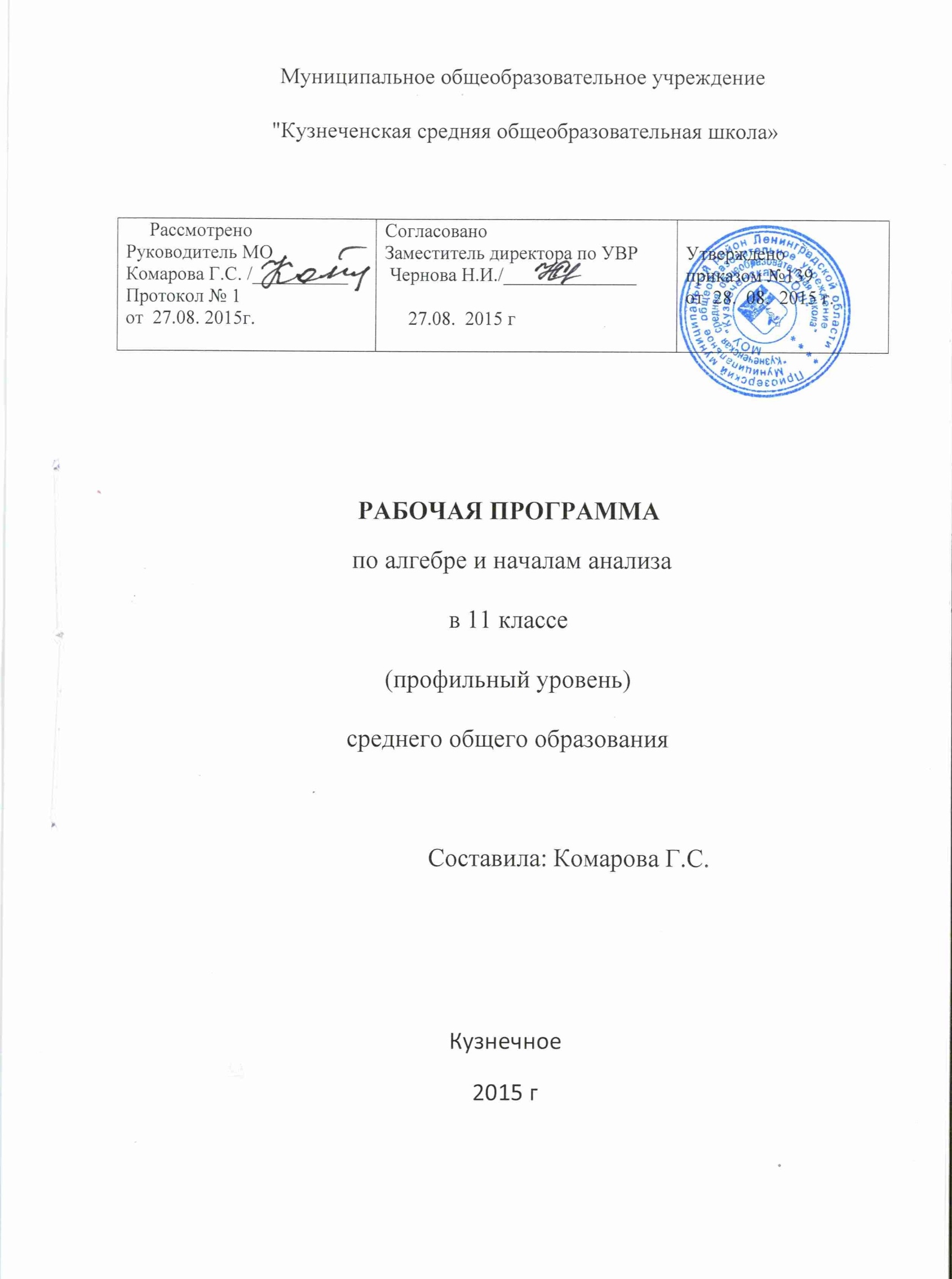 Пояснительная   записка Данная программа составлена для  профильных классов, в которых математика изучается на профильном уровне 6 часов в неделю (204 часа за год). В программе материал профильного уровня выделен курсивом.Математика в старшей школе складывается из двух содержательных компонентов: алгебра, включая элементы анализа, комбинаторики, статистики, вероятности, и геометрии.Рабочая программа по математике составлена на основе федерального компонента государственного стандарта общего образования, программы общеобразовательных учреждений по геометрии 10-11 классы (составитель Бурмистрова Татьяна Анатольевна) и программы по алгебре и началам анализа 10-11 классы (составители И.И. Зубарева и А.Г. Мордкович) (профильный уровень).Нормативные документы для составления рабочей программы:Федеральный компонент государственного образовательного стандарта, утвержденный приказом Минобразования РФ от 5.03. 2004 г. №1089.Примерные программы, созданные на основе федерального компонента государственного образовательного стандарта.Федеральный перечень учебников, утвержденный приказом от 7 декабря 2005 г. №302, рекомендованных (допущенных) к использованию в образовательном процессе в образовательных учреждениях, реализующих программы общего образования.Требования к оснащению образовательного процесса в соответствии с содержательным наполнением учебных предметов федерального компонента государственного образовательного стандарта.Место предмета в базисном учебном планеСогласно Федеральному базисному учебному плану для общеобразовательных учреждений Российской Федерации на изучение предмета «Математика» на профильном уровне отводится  408 учебных часов: 204 часа  в 10 классе и 204 часа в 11 классе  из расчета 6 часов в неделю (с учётом 34 учебных недель).  При этом предполагается построение курса в форме  последовательности тематических блоков с чередованием материала по алгебре, анализу, дискретной математике, геометрии.В 10-11 классах продолжаются и получают развитие содержательные линии: «Преобразование выражений», «Функции», «Уравнения и неравенства», «Элементы комбинаторики, теории вероятностей, статистики и логики», вводится линия «Начала математического анализа», «Стереометрия». В рамках указанных содержательных линий решаются следующие задачи:систематизация сведений о числах; формирование представлений о расширении числовых множеств от натуральных до комплексных, изучение новых видов числовых выражений и формул; совершенствование практических навыков и вычислительной культуры, расширение и совершенствование алгебраического аппарата, сформированного в основной школе, и его применение к решению математических и нематематических задач; расширение и систематизация общих сведений о функциях, пополнение класса изучаемых функций, иллюстрация широты применения функций для описания и изучения реальных зависимостей;развитие представлений о вероятностно-статистических закономерностях в окружающем мире, совершенствование интеллектуальных и речевых умений путем обогащения математического языка, развития логического мышления.совершенствование математического развития до уровня, позволяющего свободно применять изученные факты и методы при решении задач из различных разделов курса, а также использовать их в нестандартных ситуациях;формирование способности строить и исследовать простейшие математические модели при решении прикладных задач, задач из смежных дисциплин, углубление знаний об особенностях применения математических методов к исследованию процессов и явлений в природе и обществе.расширение системы сведений о свойствах плоских фигур, систематическое изучение свойств пространственных тел, развитие представлений о геометрических измерениях;ЦелиИзучение математики в старшей школе на профильном уровне направлено на достижение следующих целей: формирование представлений о математике как универсальном языке науки, средстве моделирования явлений и процессов, об идеях и методах математики;развитие логического мышления, пространственного воображения, алгоритмической культуры, критичности мышления на уровне, необходимом для обучения в высшей школе по соответствующей специальности, в будущей профессиональной деятельности;овладение математическими знаниями и умениями, необходимыми в повседневной жизни, для изучения школьных естественно-научных дисциплин на базовом уровне, для получения образования в областях, не требующих углубленной математической подготовки;воспитание средствами математики культуры личности: отношение к математике как к части общечеловеческой культуры; знакомство с историей развития математики, эволюцией математических идей, понимание значимости математики для общественного процесса.  Общеучебные умения, навыки и способы деятельностиВ ходе освоения содержания математического образования учащиеся овладевают разнообразными способами деятельности, приобретают и совершенствуют опыт:построения и исследования математических моделей для описания и решения прикладных задач, задач из смежных дисциплин; выполнения и самостоятельного составления алгоритмических предписаний и инструкций на математическом материале; выполнения расчетов практического характера; использования математических формул и самостоятельного составления формул на основе обобщения частных случаев и эксперимента;самостоятельной работы с источниками информации, обобщения и систематизации полученной информации, интегрирования ее в личный опыт;проведения доказательных рассуждений, логического обоснования выводов, различения доказанных и недоказанных утверждений, аргументированных и эмоционально убедительных суждений;самостоятельной и коллективной деятельности, включения своих результатов в результаты работы группы, соотнесение своего мнения с мнением других участников учебного коллектива и мнением авторитетных источников.		Система уроковУрок – лекция. Для решения обшей познавательной задачи предполагаются совместные усилия учителя и учеников. На таком уроке используются демонстрационный материал на компьютере, разработанный учителем или учениками, мультимедийные продукты (слайды). Применение анимации при создании слайдов позволяет рассматривать вопросы математической теории в движении, обеспечивает другой подход к изучению нового материала, вызывает повышенное внимание и интерес у учащихся к предмету.Урок – практикум. На уроке учащиеся работают над различными заданиями в зависимости от своей подготовленности. Виды работ могут быть разнообразными: решение различных задач, практическое применение различных методов решения задач, письменные исследования. Компьютер на таких уроках используется как тренажер устного счета, источник справочной информации.Комбинированный урок предполагает выполнение работ и заданий разного вида.Урок решения задач. Вырабатываются у учащихся умения и навыки решения задач на уровне обязательной и возможной подготовки.Урок – тест. Тестирование проводится с целью диагностики пробелов знаний, контроля уровня обученности учащихся, тренировки техники тестирования. Урок самостоятельная работа. Предлагаются разные виды самостоятельных работ: двухуровневая – уровень обязательной подготовки – «3», уровень возможной подготовки – «4» и «5»; многоуровневые – список заданий, из которого учащийся решает задание по своему выбору. Урок – контрольная работа проводится на двух уровнях: обязательной и возможной подготовки.Результаты обучения.Результаты обучения представлены в Требованиях к уровню подготовки и задают систему итоговых результатов обучения, которых должны достигать все выпускники, изучавшие курс математики по профильному уровню, и достижение которых является обязательным условием положительной аттестации ученика за курс средней (полной) школы. Эти требования структурированы по трем компонентам: «знать/понимать», «уметь», «использовать приобретенные знания и умения в практической деятельности и повседневной жизни». При этом последние два компонента представлены отдельно по каждому из разделов содержания. Очерченные стандартом рамки содержания и требований ориентированы на развитие учащихся и не должны препятствовать достижению более высоких уровней. Система оценивания При проверке усвоения материала необходимо выявлять полноту, прочность усвоения учащимися теории и умения применять ее на практике в знакомых и незнакомых ситуациях, формировать компетенции:ключевые образовательные компетенции через развитие умений применять алгоритм решения уравнений, неравенств, систем уравнений и неравенств, текстовых задач, решения геометрических задач;компетенция саморазвития через развитие умений поставить цели деятельности, планирование этапов урока, самостоятельное подведение итогов; коммуникативная компетенция через умения работать в парах при решении заданий, обсуждении вариантов решения, умение аргументировать свою точку зрения; интеллектуальная компетенция через развития умений составлять краткую запись к задаче;компетенция продуктивной творческой деятельности через развитие умений перевода заданий на математический язык;информационная компетенция через формирование умения самостоятельно искать, анализировать и отбирать необходимую информацию посредством ИКТПромежуточная аттестация учебного курса математики осуществляется через математические диктанты, самостоятельные работы, контрольные работы по разделам учебного материала, тесты.Предлагаются учащимся разноуровневые тесты, т.е. список заданий делится на две части – обязательную и необязательную. Обязательный уровень обеспечивает базовые знания для любого ученика. Необязательная часть рассчитана на более глубокие знания темы. Цель: способствовать  развитию устойчивого умения и знания согласно желаниям и возможностям учащихся.Задания для устного и письменного опроса учащихся состоят из теоретических вопросов и задач.Подготовка к ЕГЭПри отборе учебного материала в первую очередь задействовано содержание, изучение которого является объектом контроля и оценки в рамках итоговой аттестации выпускников. В течение всего курса математики в 10-11 классах особое внимание уделяется подготовке обучающихся к единому государственному экзамену. На уроках необходимо использовать в качестве устных упражнений типовые задания из базового уровня КИМов по математике. Уроки повторения в IV четверти составлены с учётом требований к уровню подготовки выпускников общеобразовательных учреждений для проведения ЕГЭ – 2015 г. Контроль знаний обучающихся проводится по  результатам диагностических работ. Отведенные часы учебного планирования, структура и организация учебной деятельности позволит подготовиться учащимся к успешной сдачи ЕГЭ.                      Содержание рабочей программы                                  Алгебра и начала анализа   10 класс – 4 часа в неделю (136 ч. в учебном году)Степень с действительным показателем (13 часов).Действительные числа. Бесконечно убывающая геометрическая прогрессия. Арифметический корень натуральной степени. Степень с рациональным и действительным показателями. Преобразование выражений, содержащие степени с действительным показателем. О с н о в н а я   ц е л ь – обобщить и систематизировать знания о действительных числах; сформировать понятие степени с действительным показателем; научить применять определения арифметического корня и степени, а также их свойства при выполнении вычислений и преобразовании выражений; ознакомить с понятием предела последовательности. Формулируется строгое определение предела. Разбирается задача на доказательство того, что данное число является пределом последовательности с помощью определения предела.Степенная функция (16 часов).Степенная функция, ее свойства и график. Взаимно обратные функции. Сложные функции. Дробно-линейная функция. Равносильные уравнения и неравенства. Иррациональные уравнения. Иррациональные неравенства.      О с н о в н а я  ц е л ь – обобщить и систематизировать известные из курса алгебры основной школы свойства функций; изучить свойства степенных функций и научить применять их при решении уравнений и неравенств; сформировать понятие равносильности уравнений, неравенств, систем уравнений и неравенств.Рассмотреть взаимно обратные функции. Важно обратить внимание на то, что не всякая функция имеет обратную. Доказывается симметрия графиков взаимно обратных функций относительно прямой  y=x. Показательная функция (11 часов).Показательная функция, ее свойства и график. Показательные уравнения. Показательные неравенства. Системы показательных уравнений и неравенств.      О с н о в н а я   ц е л ь – изучить свойства показательной функции; научит решать показательные уравнения и неравенства, системы показательных уравнений.      Решение большинства показательных уравнений и неравенств сводится к решению простейших. Системы показательных уравнений и неравенств решаются с помощью равносильных преобразований: подстановкой, сложением или умножение, заменой переменных и т.д.Логарифмическая функция (17 часов).Логарифмы. Свойства логарифмов. Десятичные и натуральные логарифмы. Формула перехода. Логарифмическая функция, ее свойства и график. Логарифмические уравнения. Логарифмические неравенства.     О с н о в н а я   ц е л ь – сформировать понятие логарифма числа; научит применять свойства логарифмов при решении уравнений; изучить свойства логарифмической функции и научить применять ее свойства при решении логарифмических уравнений и неравенств.            Для вычисления значений логарифмической функции нужно уметь находить логарифмы чисел, т.е. выполнять новое для учащихся действие – логарифмирование.Тригонометрические формулы (24 часа).Радианная мера угла. Поворот точки вокруг начала координат. Определение синуса, косинуса и тангенса угла. Знаки синуса, косинуса и тангенса. Зависимость между синусом, косинусом и тангенсом одного и того же угла. Тригонометрические тождества. Синус, косинус и тангенс углов α и –α. Формулы сложения. Синус, косинус и тангенс двойного угла. Синус, косинус и тангенс половинного угла. Формулы приведения. Сумма и разность синусов. Сумма и разность косинусов. Произведение синусов и косинусов.О с н о в н а я   ц е л ь – сформировать понятие синуса, косинуса, тангенса, котангенса числа; научить применять формулы тригонометрии для вычисления значений тригонометрических функций и выполнения преобразований тригонометрических выражений; научить решать простейшие тригонометрические уравнения sin x=a, cos x=a при а=1, а=-1, а=0.  Тригонометрические уравнения (21 час).Уравнения cos x = a, sin x = a, tg x = a. Тригонометрические уравнения, сводящиеся к алгебраическим. Однородные и линейные уравнения. Методы замены неизвестного и разложения на множители. Метод оценки левой и правой частей тригонометрического уравнения. Системы тригонометрических уравнений. Тригонометрические неравенства.    	О с н о в н а я  ц е л ь – сформировать умение решать простейшие тригонометрические уравнения; ознакомить с некоторыми приемами решения тригонометрических уравнений.Сформировать понятия арксинуса, арккосинуса, арктангенса числа; научит решать тригонометрические уравнения и системы тригонометрических уравнений, используя различные приемы решения; ознакомить с приемами решения тригонометрических неравенств.Дополнительно изучаются однородные (первой и второй степеней) уравнения относительно cos x  и  sin x, а также сводящиеся к однородным уравнениям, используя метод введения вспомогательного угла.Рассматриваются тригонометрические уравнения, для решения которых необходимо применение нескольких методов. Показывается метод объединения серий корней тригонометрических уравнений. Разбираются подходы к решению несложных систем тригонометрических уравнений.Рассматриваются простейшие тригонометрические неравенства, которые решаются с помощью единичной окружности.Итоговое повторение (7 часов).О с н ов н а я  ц е л ь – обобщить и систематизировать знания учащихся. 11 класс - 4 часа в неделю (136 ч. в учебном году)Глава I «Тригонометрические функции» -19ч  содержат материал, который поможет учащимся глубже понять применение математических методов в задачах физики и геометрии. Основная цель — изучение свойств тригонометрических функций; обучение построению графиков тригонометрических функций. К свойствам функции, известным учащимся в связи с изучением тригонометрических функций, добавляется свойство периодичности, оно позволяет строить графики тригонометрических функций в два этапа: сначала на отрезке (или интервале), равном по длине периоду функции, а затем — на всей числовой прямой. Свойства каждой конкретной тригонометрической функции формулируются с опорой на графическую иллюстрацию. Обязательным является навык построения графиков тригонометрических функций, полученных в результате сдвигов и сжатий (растяжений) вдоль координатных осей. Особое внимание уделяется решению тригонометрических неравенств и свойства обратных тригонометрических функций.В результате изучения главы I все учащиеся должны знать основные свойства тригонометрических функций, уметь строить их графики и распознавать функции по данному графику, уметь отвечать на вопросы к главе, а также решать задачи типа 108—116 и из рубрики «Проверь себя!». Глава2. «Производная и её геометрический смысл» -22ч. Содержание разделов курса, составляющих начала математического анализа, трудно для изучения в средней школе. Поэтому их изложение ведется на наглядно-интуитивном уровне: многие формулы не доказываются, а только поясняются или принимаются без доказательств. Основная цель — формирование понятия производной; обучение нахождению производных с использованием формул и правил дифференцирования; формирование начальных умений в применении методов дифференциального исчисления к решению практических задач.Понятие производной функции первоначально рассматривается как мгновенная скорость движения материальной точки, затем вводится общее определение производной через предел разностного отношения. Закреплению понятия производной способствует вывод производных отдельных функций «по определению» и отрабатывается навык нахождения производной сложной функции. Усвоение геометрического смысла производной и написание уравнения касательной к графику функции в заданной точке является обязательным для всех учащихся. В результате изучения II главы все учащиеся должны знать определение производной, основные правила дифференцирования и формулы производных элементарных функций, приведенные в учебнике; понимать геометрический смысл производной; уметь записывать уравнение касательной к графику функции в заданной точке, решать упражнения типа 104—110, 94. Иметь представление о пределе последовательности, пределе и непрерывности функции и уметь решать упражнения типа 119—121, 116—118, 128. Глава3 . «Применение производной к исследованию функций» -16 ч. Основная цель — является демонстрация возможностей производной в исследовании свойств функций и построении их графиков и  применение производной к решению прикладных задач на оптимизацию.С помощью теоремы Лагранжа обосновывается достаточное условие возрастания и убывания функции. Вводятся понятия критических и стационарных точек. Должное внимание уделяется теореме Ферма и ее геометрическому смыслу, а также достаточному условию экстремума. Рассматривается построение графиков функций, не являющихся непрерывными на всей области определения. Вводится  понятие асимптоты, производной второго порядка и ее приложение к выявлению интервалов выпуклости функции. Предполагается  знакомство с различными прикладными программами, позволяющими построить график функции и исследовать его с помощью компьютера. Содержание прикладного аспекта в нахождении наибольшего и наименьшего значений функции на отрезке или интервале (при решении геометрических и физических задач) соответствует целям  обучения в профильном классе. В результате изучения главы все учащиеся должны знать, какие свойства функции выявляются с помощью производной; уметь строить графики функций в упражнениях типа 57, 58, решать задачи нахождения наибольшего (наименьшего) значения функции типа 59, 60, 67, 68, 71.  Глава 4.  «Первообразная и интеграл» -15 ч.Основная цель — ознакомление учащихся с понятием первообразной и обучение нахождению площадей криволинейных трапеций. Понятие первообразной вводится после рассмотрения физической задачи о нахождении закона движения точки по заданной скорости. Рассматриваются первообразные конкретных функций и правила нахождения первообразных. Площадь криволинейной трапеции определяется как предел интегральных сумм. Большое внимание  уделяется  приложениям интегрального исчисления к физическим и геометрическим задачам. Планируется знакомство с простейшими дифференциальными уравнениями.В результате изучения главы все учащиеся должны знать правила нахождения первообразных основных элементарных функций, формулу Ньютона — Лейбница и уметь их применять к вычислению площадей криволинейных трапеций при решении задач типа 39, 40 (1, 2), 41 и из рубрики «Проверь себя!». Уметь решать задачи типа 40, 44, 45 (1, 2).Глава V «Комбинаторика» -10 ч.  В них изучаются основные формулы комбинаторики, применение знаний при выводе формул алгебры, вероятность и статистическая частота наступления события. Тема не насыщена теоретическими сведениями и доказательствами, она имеет прежде всего общекультурное и общеобразовательное значение.Основная цель — ознакомление с основными формулами комбинаторики и их применением при решении задач; формирование элементов комбинаторного мышления, формирование умения находить вероятность случайных событий в простейших случаях, используя классическое определение вероятности и применяя при необходимости формулы комбинаторики. Основой при выводе формул числа перестановок и размещений является правило умножения, понимание которого формируется при решении различных прикладных задач. Свойства числа сочетаний доказываются и затем применяются при организации и исследовании треугольника Паскаля. В результате изучения главы V все учащиеся должны уметь решать упражнения типа 15, 21, 24, 37, 49, 53, 69.Глава VI «Элементы теории вероятности» - 7ч.Основная цель – исследование простейших взаимосвязей между различными событиями, а также нахождению вероятностей некоторых видов событий через вероятности других событий.Классическое определение вероятности случайного события вводится после рассмотрения относительной частоты (статистической вероятности) события «выпал орел» в опыте с подбрасыванием монеты. Предполагается организация реальных экспериментов или компьютерных  с целью установления того факта, что при увеличении числа экспериментов (например, при подбрасывании монеты или кости) относительная частота рассматриваемого события «все более приближается» к некоторому числу, являющемуся вероятностью события. Такая работа поможет осознать и понятие элементарного события. В результате изучения главы все учащиеся должны уметь находить вероятности случайных событий с помощью классического определения вероятности при решении упражнений типа 5, 7; иметь представление о сумме и произведении двух событий, уметь находить вероятность противоположного события (решать упражнения типа 16); интуитивно определять независимые события и находить вероятность одновременного наступления независимых событий в задачах, аналогичных 31, 34, 35, 39, 42.Глава «Комплексные числа» призвана расширить представление учащихся о числе, и возможности решения алгебраических уравнений вида х2 + 1 = 0. Геометрическая интерпретация комплексного числа поможет учащимся понять его важную роль в физике и других областях науки и техники, где приходится оперировать величинами, которые можно представить в виде вектора. Основная цель — завершение формирования представления о числе; обучение действиям с комплексными числами и демонстрация решений различных уравнений на множестве комплексных чисел. Рассматриваются четыре арифметических действия с комплексными числами, заданными в алгебраической форме. Вводится понятие комплексной плоскости, на которой иллюстрируется геометрический смысл модуля комплексного числа и модуля разности комплексных чисел. Рассматривается переход от алгебраической к тригонометрической форме записи комплексного числа и обратный переход. В результате изучения главы учащиеся должны уметь представлять комплексное число в алгебраической и тригонометрической форме, изображать число на комплексной плоскости, уметь выполнять операции сложения, вычитания, умножения и деления чисел, записанных в алгебраической форме, операции умножения и деления чисел, представленных в тригонометрической форме; знать ответы на вопросы 1—14 к главе VII, выполнять упражнения, такие, как 78—85, и задания из рубрики «Проверь себя!».Последняя тема курса «Уравнения и неравенства с двумя переменными» не нова для учащихся старших классов. Решение систем уравнений с помощью графика знакомо школьникам с основной школы. Теперь им предстоит углубить знания, полученные ранее, и ознакомиться с решением неравенств с двумя переменными и их систем. Учащиеся изучают различные методы решения уравнений и неравенств, в том числе с параметрами. Основная цель — обобщить  основные приемы решения уравнений и систем уравнений, научить учащихся изображать на координатной плоскости множество решений линейных неравенств и систем линейных неравенств с двумя переменными, сформировать навыки решения задач с параметрами, показать применение математических методов для решения содержательных задач из различных областей науки и практики. В результате изучения главы все учащиеся должны уметь решать упражнения типа 36, 37, 38, 41, 43 и из рубрики «Проверь себя!», а также уметь отвечать на вопросы к главе. Итоговое повторение курса алгебры.  Уроки итогового повторения имеют своей целью не только восстановление в памяти учащихся основного материала, но и обобщение, уточнение и систематизацию знаний по алгебре и началам математического анализа за курс средней школы. Повторение предполагается проводить по основным содержательно-методическим линиям и  целесообразно выстроить в следующем порядке: вычисления и преобразования,  уравнения и неравенства, функции, начала математического анализа.При проведении итогового повторения предполагается широкое использование и комбинирование различных типов уроков (лекций, семинаров, практикумов, консультаций и т. д.) с целью быстрого охвата большого по объему материала. Необходимым элементом уроков итогового повторения является самостоятельная работа учащихся. Она полезна как самим учащимся, так и учителю для осуществления обратной связи. Формы проведения самостоятельных работ разнообразны: от традиционной работы с двумя, тремя заданиями до тестов и работ в форме рабочих тетрадей с заполнением пробелов в приведенных рассужденияхВ результате обобщающего повторения курса алгебры и начала анализа за 11 класс создать условия учащимся для выявления:  Владения понятием степени с рациональным показателем, умение выполнять тождественные преобразования и находить их значения. Умения выполнять тождественные преобразования тригонометрических, иррациональных, показательных, логарифмических выражений. Умения решать системы уравнений, содержащих одно или два уравнения (логарифмических, иррациональных, тригонометрических); решать неравенства с одной переменной на основе свойств функции. Умения использовать несколько приемов при решении уравнений; решать уравнения с использованием равносильности уравнений; использовать график функции при решении  неравенств (графический метод).   Умения находить производную функции; множество значений функции; область определения сложной функции; использовать четность и нечетность функции.  Умения исследовать свойства сложной функции; использовать свойство периодичности функции для решения задач; читать свойства функции по графику и распознавать графики элементарных функцийУмения решать и проводить исследование решения текстовых задач на нахождение наибольшего (наименьшего) значения величины с применением производной; умения решать задачи параметрические на оптимизацию.Умения решать комбинированные уравнения и неравенства; использовать несколько приемов при решении уравнений и неравенств.Умения решать неравенства с параметром; использовать график функции при решении  неравенств с параметром (графический метод). Умения извлекать необходимую информацию из учебно-научных текстов; привести примеры, подобрать аргументы, сформулировать выводы;  составлять текст научного стиля. Алгебраические уравнения и неравенства.Показательные уравнения и неравенства.Логарифмические уравнения и неравенства.Алгебраические уравнения и неравенства.Показательные уравнения и неравенства.Логарифмические уравнения и неравенства.